   Ośrodek Sportu i Rekreacji we Włocławku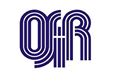 ...................................................................................................................................................................                           REGULAMIN   I  Rekreacyjny  Turniej  Siatkówki  ZAGRYWKA 1.Termin :7 sierpnia 2021r 2.Miejsce :Baseny Letnie ul. Lisek 3.Organizator :Ośrodek Sportu i Rekreacji we Włocławku4.Uczestnictwo :Turniej jest imprezą amatorską, towarzyską, do udziału w której zaproszone są wszystkie chętne zespoły.5.Cel :Popularyzacja sportu i rekreacji w wodziePromocja rekreacji rodzinnej, różnych grup społecznych i środowiskowychPromocja zdrowego stylu życia poprzez uprawianie sportu6.Program :System rozgrywek uzależniony od ilości zgłoszonych zespołów – preferowany system brazylijski.10.30 – losowanie11.00- rozpoczęcie turnieju7.Nagrody :I – III miejsce nagrodyDla wszystkich biorących udział w turnieju upominki.9.Warunki udziału, opłaty :Prawo udziału mają zespoły, które w terminie do 05.08.21 r. prześlą zgłoszenie do turnieju na formularzu zgłoszeniowym ( załącznik nr 1). W dniu turnieju należy dostarczyć listę zawodników biorących udział w z rozgrywkach( załącznik nr 2 ) oraz wypełnione oświadczenie o stanie zdrowia ( załącznik nr 3).Warunkiem udziału w turnieju jest zakup biletu wstępu w Kasie Basenów Letnich bezpośrednio przed wejściem.9.Inne postanowienia organizacyjne :Każdy uczestnik deklaruje, że jego stan zdrowia nie stanowi przeciwskazań do uczestnictwa w turnieju.Uczestnicy biorą udział w rozgrywkach na własną odpowiedzialność , organizator nie ubezpiecza zawodników startujących w turnieju, nie ponosi odpowiedzialności za szkody osobowe i rzeczowe.W sprawach nie ujętych w regulaminie decydujący głos należy do Sędziego .Podczas turnieju zabronione jest spożywanie alkoholu, nie przestrzegający nie zostaną dopuszczeni do rozgrywek.Gra zespołowa tzw. ”dwójkami”.Każdy zespół ma prawo do jednej przerwy na odpoczynek w każdym secie.Przerwa między setami trwa 1 minutę.Osoby niepełnoletnie muszą przedstawić organizatorom pisemną zgodę rodzica lub opiekuna.Turniej może zostać odwołany w przypadku, kiedy Organizator oraz Sędzia w dniu i na miejscu stwierdzą brak możliwości rozegrania zawodów. Terminy rozgrywek w zależności od warunków pogodowych mogą ulec zmianie, szczegółowe informacje na stronie internetowej i FB.10.Zgłoszenia do turniejuemail : administrator@osir.wloclawek.pl ( w tytule Turniej Siatkówki )lub pod numerem telefonu 054/413-07-09                                                                                                Organizator                                                                    Ośrodek Sportu i Rekreacji we Włocławku